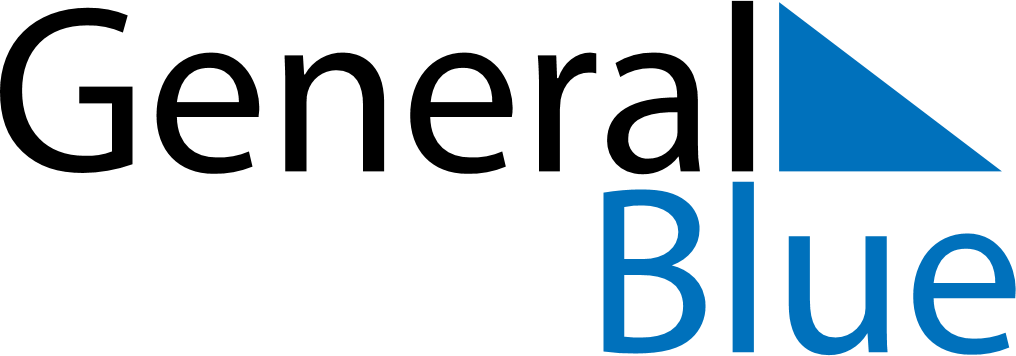 May 2027May 2027May 2027May 2027ColombiaColombiaColombiaMondayTuesdayWednesdayThursdayFridaySaturdaySaturdaySunday112Labour DayLabour Day345678891011121314151516Ascension Day1718192021222223242526272829293031Corpus Christi